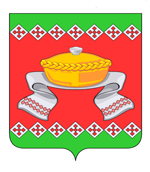 РОССИЙСКАЯ  ФЕДЕРАЦИЯ         
ОРЛОВСКАЯ ОБЛАСТЬАДМИНИСТРАЦИЯ СОСКОВСКОГО РАЙОНАПОСТАНОВЛЕНИЕ                                       « 14 »            марта   2018 г.                                                                                     №  43                    с. СосковоВ соответствии с Федеральным законом от 27 ноября 2017 г. N 355-ФЗ "О внесении изменений в Федеральный закон "О порядке рассмотрения обращений граждан Российской Федерации", Администрация района	ПОСТАНОВЛЯЕТ:	1. Внести следующие изменения в Постановление Администрации Сосковского района от 01 июля 2014 г. № 176 «Об утверждении Порядка рассмотрения обращений граждан в органах местного самоуправления муниципального образования - Сосковский муниципальный район» (далее - Порядок),  абзац 8 раздела VI «Требования к содержанию письменных обращений граждан» Порядка изложить в следующей редакции:	«Обращение, поступившее в орган местного самоуправления или должностному лицу в форме электронного документа, подлежит рассмотрению в порядке, установленном настоящим Федеральным законом. В обращении гражданин в обязательном порядке указывает свои фамилию, имя, отчество (последнее - при наличии), адрес электронной почты, по которому должны быть направлены ответ, уведомление о переадресации обращения. Гражданин вправе приложить к такому обращению необходимые документы и материалы в электронной форме";	раздел VIII «Порядок рассмотрения обращений граждан» Порядка дополнить пунктом 2.1 следующего содержания:	«2.1. Ответ на обращение направляется в форме электронного документа по адресу электронной почты, указанному в обращении, поступившем в орган местного самоуправления или должностному лицу в форме электронного документа, и в письменной форме по почтовому адресу, указанному в обращении, поступившем в орган местного самоуправления или должностному лицу в письменной форме. Кроме того, на поступившее в орган местного самоуправления или должностному лицу обращение, содержащее предложение, заявление или жалобу, которые затрагивают интересы неопределенного круга лиц, в частности на обращение, в котором обжалуется судебное решение, вынесенное в отношении неопределенного круга лиц, ответ, в том числе с разъяснением порядка обжалования судебного решения, может быть размещен с соблюдением требований части 2 статьи 6 Федерального закона от 2 мая 2006 г. N 59-ФЗ "О порядке рассмотрения обращений граждан Российской Федерации" на официальном сайте данных органа местного самоуправления в информационно-телекоммуникационной сети "Интернет"»;	пункт 8 раздела VIII «Порядок рассмотрения обращений граждан» Порядка изложить в следующей редакции:	«8. В случае если текст письменного обращения не позволяет определить суть предложения, заявления или жалобы, ответ на обращение не дается и оно не подлежит направлению на рассмотрение в орган местного самоуправления или должностному лицу в соответствии с их компетенцией, о чем в течение семи дней со дня регистрации обращения сообщается гражданину, направившему обращение»;	пункты 10 и 11 раздела VIII «Порядок рассмотрения обращений граждан» Порядка изложить в следующей редакции:	«10. В случае если ответ по существу поставленного в обращении вопроса не может быть дан без разглашения сведений, составляющих государственную или иную охраняемую федеральным законом тайну, гражданину, направившему обращение, сообщается о невозможности дать ответ по существу поставленного в нем вопроса в связи с недопустимостью разглашения указанных сведений.	  11. В случае если причины, по которым ответ по существу поставленных в обращении вопросов не мог быть дан, в последующем были устранены, гражданин вправе вновь направить обращение в соответствующий орган местного самоуправления или соответствующему должностному лицу;	раздел VIII «Порядок рассмотрения обращений граждан» Порядка дополнить пунктом 12 следующего содержания:	«12. В случае поступления в орган местного самоуправления или должностному лицу письменного обращения, содержащего вопрос, ответ на который размещен в соответствии с частью 4 статьи 10 Федерального закона от 2 мая 2006 г. N 59-ФЗ "О порядке рассмотрения обращений граждан Российской Федерации" на официальном сайте данных органа местного самоуправления в информационно-телекоммуникационной сети "Интернет", гражданину, направившему обращение, в течение семи дней со дня регистрации обращения сообщается электронный адрес официального сайта в информационно-телекоммуникационной сети "Интернет", на котором размещен ответ на вопрос, поставленный в обращении, при этом обращение, содержащее обжалование судебного решения, не возвращается».	2. Данное постановление подлежит опубликованию в «Информационном вестнике Сосковского района» и размещению на официальном сайте Администрации Сосковского района.	3. Контроль за исполнением настоящего постановления оставляю за собой.Глава района                                                                                                Р. М. СилкинО внесении изменений                               в Постановление Администрации Сосковского района                                  от 01 июля 2014 г. № 176 «Об утверждении Порядка рассмотрения обращений граждан в органах местного самоуправления муниципального образования - Сосковский муниципальный район»